Электронный выпуск новостей о текущих конкурсах российских фондов и программ(17) 2017СОДЕРЖАНИЕ:МИНОБРНАУКИ РФ.  Шестой конкурс на получение мегагрантов (2017 год)	3РФФИ. Конкурс проектов 2018 года фундаментальных научных исследований	3РФФИ. Конкурс проектов 2018 года фундаментальных научных исследований, проводимый совместно РФФИ и Национальным научным фондом Болгарии	5Гранты 2018-2020 гг на проведение исследований совместно с с научно-исследовательскими организациями и университетами стран-членов ЕС в рамках второго конкурса инициативы ЭРА-НЕТ Рус+	7Всероссийский конкурс социальной рекламы «Новый Взгляд»	8Конкурс литературных травелогов «В место гения»	9МИНОБРНАУКИ РФ.  Шестой конкурс на получение мегагрантов (2017 год)Минобрнауки России объявляет о проведении очередного шестого конкурса на получение «мегагрантов».Гранты Правительства Российской Федерации выделяются в размере до 90 млн. рублей каждый на проведение научных исследований в 2018 – 2020 годах.Основными задачами научных исследований, проводимых под руководством ведущих учёных в российских вузах и научных организациях, являются: создание исследовательских лабораторий мирового уровня; получение прорывных научных результатов и решение конкретных задач в рамках определенных в Стратегии научно-технологического развития Российской Федерации направлений; подготовка высококлассных специалистов, в том числе молодых ученых.Участниками конкурса могут быть российские вузы и научные организации совместно с иностранными или российскими ведущими учёными, занимающими лидирующие позиции в определённой области наук.Приём заявок на участие в шестом конкурсе на получение «мегагрантов» завершится 14 июля 2017 года.Итоги конкурса Минобрнауки России планирует подвести до 15 ноября 2017 года.Срок окончания приема заявок:  14 июля 2017 годаИзвещение о проведении конкурса и конкурсная документация размещены на сайте http://www.p220.ru/РФФИ. Конкурс проектов 2018 года фундаментальных научных исследованийРоссийский фонд фундаментальных исследований (РФФИ, Фонд) объявляет о проведении конкурса проектов 2018 года фундаментальных научных исследований.Задача Конкурса – поддержка инициативных научных проектов, направленных на получение новых знаний о природе, человеке и обществе, выполняемых учеными, самостоятельно определяющими направления, тематику и методы проведения исследований.На Конкурс могут быть представлены проекты фундаментальных научных исследований, реализуемые физическими лицами, по следующим научным направлениям:(01) математика, механика;(02) физика и астрономия;(03) химия и науки о материалах;(04) биология;(05) науки о Земле;(07) инфокоммуникационные технологии и вычислительные системы;(08) фундаментальные основы инженерных наук;(09) история, археология, этнология и антропология;(10) экономика;(11) философия, политология, социология, правоведение, социальная история науки и техники, науковедение;(12) филология и искусствоведение;(13) психология, фундаментальные проблемы образования, социальные проблемы здоровья и экологии человека;(14) глобальные проблемы и международные отношения;(15) фундаментальные основы медицинских наук;(16) фундаментальные основы сельскохозяйственных наук.Срок реализации проекта, представляемого на Конкурс, - 1, 2 или 3 года.Проект может предусматривать проведение экспедиций и/или полевых исследований.Заявка на участие Проекта в Конкурсе оформляется в электронном виде в информационной системе Фонда (КИАС РФФИ).Оформление заявок на участие проектов в Конкурсе в КИАС РФФИ проходит с 27 июня 2017 года до 23 часов 59 минут московского времени 27 сентября 2017 года.После регистрации Заявки в КИАС РФФИ (присвоения регистрационного номера) в Фонд в печатном виде должна быть представлена Декларация (Приложение 1), оформленная в соответствии с требованиями, приведенными в п. 2.2 объявления на сайте РФФИ.Декларация должна быть представлена в Фонд не позднее 17 часов 00 минут московского времени 11 октября 2017 года.Внимание: Проекты, по которым декларации поступят в Фонд после указанного срока, не будут допущены к Конкурсу.Подведение итогов Конкурса – первый квартал 2018 года.По итогам Конкурса Фонд выделяет грант на реализацию Проекта только в 2018 году.Размер гранта на реализацию Проекта, в котором не предусмотрено проведение экспедиции и/или полевого исследования, - 700 000 рублей.Грант на реализацию Проекта, в котором предусмотрено проведение экспедиции и/или полевого исследования, состоит из суммы в размере: 700 000 рублей на проведение научного исследования и денежных средств, предоставляемых на проведение экспедиции и/или полевого исследования.Решение о предоставлении гранта на каждый следующий год (2019 г., 2020 г.) реализации проектов продолжительностью более года Фонд будет принимать по результатам экспертизы отчёта о реализации Проекта в истекшем году, представленного в соответствии с требованиями раздела 4 объявления на сайте РФФИ.Условия использования гранта определяются «Перечнем допускаемых Российским фондом фундаментальных исследований расходов гранта, выделяемого победителям конкурса проектов фундаментальных научных исследований», размещенном на сайте Фонда.Проект может быть представлен на Конкурс физическим лицом или физическими лицами, объединившимися в коллектив численностью не более 10 человек.Лицами, представляющими Проект на Конкурс, могут быть граждане России, а также граждане других стран, имеющие вид на жительство в России и состоящие на учете в налоговых органах и Пенсионном фонде России.Срок окончания приема заявок:  11 октября 2017 года, 17:00.Полный текст объявления конкурса на сайте РФФИ: http://www.rfbr.ru/rffi/ru/contest/o_2043126РФФИ. Конкурс проектов 2018 года фундаментальных научных исследований, проводимый совместно РФФИ и Национальным научным фондом БолгарииРоссийский фонд фундаментальных исследований (РФФИ, Фонд) и Национальный научный фонд Болгарии (ННФБ) объявляют Конкурс проектов 2018 года фундаментальных научных исследований.Код Конкурса – «Болг_а».Задача Конкурса – развитие международного сотрудничества в области фундаментальных научных исследований, финансовая поддержка проектов фундаментальных научных исследований, осуществляемых совместно учёными из России и Болгарии.На Конкурс могут быть представлены проекты фундаментальных научных исследований, согласованно реализуемые физическими лицами из России и Болгарии по следующим направлениям:- математика, механика;- физика и астрономия;- химия и науки о материалах;- биология;- науки о Земле;- инфокоммуникационные технологии и вычислительные системы;- фундаментальные основы инженерных наук;- история, археология, этнология и антропология, философия, политология, социология, правоведение, социальная история науки и техники, науковедение и экономика;- филология и искусствоведение;- психология, фундаментальные проблемы образования;- фундаментальные основы сельскохозяйственных наук.Срок реализации Проекта, представляемого на Конкурс – 2 года.Физические лица – российские участники и болгарские участники- согласовывают между собой содержание исследований и название Проекта и подают Проект на Конкурс, оформляя заявку на участие Проекта в Конкурсе: российские участники Конкурса - в Фонд, болгарские – в ННФБ.Название Проекта должно быть одинаковым в заявках российских и болгарских участников Конкурса.Заявка на участие Проекта в Конкурсе оформляется в информационной системе Фонда (КИАС РФФИ) и затем представляется в Фонд в печатной форме.Оформление заявок на участие проектов в Конкурсе в КИАС РФФИ проходит с 28 июня 2017 года до 17 часов 00 минут московского времени 15 октября 2017 года.Печатный экземпляр Заявки со всеми обязательными приложениями должен быть представлен в Фонд до 17 часов 00 минут московского времени 27 октября 2017 года.Подведение итогов Конкурса – апрель 2018 года.По результатам Конкурса Фонд предоставляет грант на первый год реализации Проекта.Максимальный грант составляет 700 000 рублей.Решение о предоставлении гранта на следующий (второй) год реализации Проекта Фонд будет принимать по результатам экспертизы отчёта о выполнении работ по Проекту в истекшем году.Фонд предоставляет грант на реализацию проекта только российским участникам.Условия использования гранта определяются «Перечнем допускаемых расходов гранта, выделяемого победителям конкурса проектов фундаментальных научных исследований».Проект может быть представлен на Конкурс физическим лицом или физическими лицами, объединившимися в коллектив численностью не более 10 человек.Членами коллектива могут быть граждане России, а также граждане других стран, имеющие вид на жительство в России и состоящие на учёте в налоговых органах и Пенсионном фонде России.При формировании коллектива следует учитывать, что при выполнении работ по Проекту, в случае его поддержки Фондом, изменения в составе коллектива могут быть произведены только при представлении отчета о реализации Проекта в истекшем году и только на следующий год реализации Проекта.Срок окончания приема заявок:  15 октября 2017 года, 17:00Полная информация о конкурсе на сайте РФФИ: http://www.rfbr.ru/rffi/ru/contest/o_2043234Гранты 2018-2020 гг на проведение исследований совместно с с научно-исследовательскими организациями и университетами стран-членов ЕС в рамках второго конкурса инициативы ЭРА-НЕТ Рус+Министерство образования и науки Российской Федерации сообщает о проведении конкурсного отбора на предоставление субсидий в целях реализации федеральной целевой программы «Исследования и разработки по приоритетным направлениям развития научно-технологического комплекса России на 2014-2020 годы»Мероприятие 2.2, очередь 2Проведение исследований по отобранным приоритетным направлениям с научно-исследовательскими организациями и университетами стран-членов ЕС в рамках второго конкурса инициативы ЭРА-НЕТ Рус+Шифр: 2018-14-588-0003Конкурс проводится совместно с консорциумом научно-исследовательских организаций из стран-участниц инициативы ЭРА-НЕТ Рус+.Конкурсная документация со стороны Минобрнауки России размещена на официальном сайте Минобрнауки России минобрнауки.рф и на сайте Программы, расположенном в сети Интернет по адресу: http://fcpir.ru .Предмет конкурса: отбор проектов, направленных на проведение исследований по отобранным приоритетным направлениям с научно-исследовательскими организациями и университетами стран-членов ЕС в рамках второго конкурса инициативы ЭРА-НЕТ Рус+.Организатор конкурса заключит Соглашение о предоставлении субсидии с Участниками конкурса, чьи заявки на участие в конкурсе получат по итогам оценки максимальный итоговый балл, и которым будет присвоен первый порядковый номер. Количество таких Соглашений в рамках конкурса - не менее десяти.Предельный размер всех субсидий составляет не более 180,0 млн. рублей, в том числе: на 2018 год – до 60,0 млн. рублей; на 2019 год – до 60,0 млн. рублей; на 2020 год – до 60,0 млн. рублей.Предельный размер субсидии по одному Соглашению составляет не более 18,0 млн. рублей, в том числе:на 2018 год – до 6,0 млн. рублей; на 2019 год – до 6,0 млн. рублей; на 2020 год – до 6,0 млн. рублей.Начало работ: с даты заключения Соглашения.Срок окончания работ: не позднее 31 декабря 2020 г.Требования к участникам конкурса, содержанию, порядку подготовки и представления заявок на участие в конкурсе, критерии и порядок оценки заявок на участие в конкурсе, порядок и сроки определения результатов конкурса указаны в конкурсной документации.Доступ к интерактивным формам на Портале регистрации заявок на участие в конкурсе, размещенном по адресу: http://konkurs2014.fcpir.ru, для подготовки заявок на участие в конкурсе в электронном виде будет открыт 30 июня 2017 года.Заявки на участие в конкурсе принимаются по адресу организатора конкурса (125009, г. Москва, ул. Тверская, д. 11, к.4). Сведения о результатах открытого конкурса, включая наименование победителей конкурса, будут размещены на официальном сайте Минобрнауки России и на сайте Программы.Срок окончания приема заявок: 27 июля 2017 года, 17:00. Полная информация о конкурсе на сайте http://fcpir.ru/participation_in_program/contests/list_of_contests/1_published/2018-14-588-0003/Всероссийский конкурс социальной рекламы «Новый Взгляд»Открыт прием работ на участие в конкурсе социальной рекламы «Новый Взгляд», который предоставляет возможность молодым людям в возрасте от 14 до 30 лет выразить свое отношение к наиболее значимым социальным проблемам современного общества, показать способы и пути их решения.Главная тема соревнования в 2017 году – «Экология», направленная на популяризацию Года экологии в России.Работы принимаются по двум номинациям: социальный плакат и социальный видеоролик.Прием работ осуществляется по 29 сентября 2017 года.В номинациях конкурса участники также могут размещать работы на актуальные тематики, среди них: «Трезвая Россия», «Безопасность жизни», «Дорогой добрых дел», «Живи ярко», «Здоровый образ жизни», «История», «Борьба с коррупцией», «Наша культура», «Любовь», «Мир равных возможностей», «Проблемы молодежи», «Моя семья – мое богатство», «Образование», «Правопорядок», «Моя профессия», «Спорт», «Свободная тема».Всероссийский конкурс социальной рекламы «Новый Взгляд» – это крупнейший молодежный проект в области социальной рекламы. За восемь лет реализации проекта в адрес дирекции поступило около 38 000 работ из 85 регионов страны.Срок окончания приема заявок: 29 сентября 2017г. Полная информация о конкурсе опубликована на сайте http://tvoykonkurs.ru/ Конкурс литературных травелогов «В место гения»Спецпроект «Российской газеты» — портал ГодЛитературы.РФ объявляет о старте конкурса  на лучший рассказ о литературных достопримечательностях (конкурс литературных травелогов «В место гения»).Это может быть рассказ о памятниках, местах, связанных с писателями или литературными героями. Конкурс проходит в двух номинациях: «Видеорепортаж» и «Фоторепортаж».К участию в конкурсе принимаются:Видеоролики, снятые в литературных местах как в России, так и за ее пределами, хронометражем до 3 минут. Обращаем внимание, что это должны быть не просто видеозарисовки, но ваш связный рассказ о выбранной литературной достопримечательности. К видеоролику просим приложить текст вашего выступления.Фотографии литературных достопримечательностей (права на которые принадлежат вам) с сопроводительным текстом, написанным на русском языке, объемом до 3000 знаков с пробелами. Количество фотографий — не более 5 штук.Принимаются фото- и видеоматериалы, снятые как на профессиональные камеры, так и на мобильные устройства. В первую очередь будет оцениваться содержательная часть присланных работ, оригинальность и яркая подача.Чтобы принять участие в конкурсе, нужно выложить свою работу в любую соцсеть с хештегом #вместогения и заполнить анкету на сайте ГодЛитературы.РФ: https://godliteratury.ru/projects/anketa-uchastnika-konkursa-v-mesto-geПо всем вопросам, связанным с конкурсом, просьба писать на почту konkurs@godliteratury.ru. В теме письма необходимо указать «Конкурс «В место гения».По ходу проведения конкурса отдельные работы могут быть опубликованы на сайте ГодЛитературы.РФ.Жюри оставляет за собой право снимать представленные работы с конкурса как не соответствующие его тематике и нарушающие этические или правовые нормы. Жюри исходит из «презумпции подлинности»: присылая работу, участник конкурса тем самым подтверждает и гарантирует, что является ее автором.На сайте будет опубликован список работ, присланных на конкурс (автор, название, место проживания), который будет обновляться по мере их поступления.Порядок проведения:Публикация условий конкурса — июнь 2017 года.Прием конкурсных работ — до 30 августа 2017 года (до 23:55).Анализ присланных работ, заседание жюри, формирование шорт-листа — сентябрь 2017 года.Читательское голосование за лучший видео- и фоторепортаж о литературной достопримечательности из шорт-листа, опубликованного на сайте ГодЛитературы.РФ, — с 11 по 20 сентября (до 23:55) 2017 года.Подведение итогов, определение победителей по мнению жюри/читательского голосования и публикация их фамилий на сайте ГодЛитературы.РФ — 23 сентября 2017 года.Награждение победителей конкурса в Москве в сентябре 2017 года. Дата и время будут объявлены дополнительно.Срок окончания приема заявок:  до 30 августа 2017 года (включительно).Полная информация о конкурсе опубликована на сайте: https://godliteratury.ru/projects/konkurs-literaturnykh-travelogov-v-mУважаемые коллеги!Перед отправкой заявки на любой конкурс, ее необходимо зарегистрировать в Информационно-аналитическом отделе Управления научных исследований у Екатерины Алексеевны Богдановой.Подробную информацию о конкурсах, конкурсную документацию, консультации по оформлению заявок Вы можете получить в информационно-аналитическом отделе Управления научных исследований (5 корпус, комн. 303)Информация о конкурсах, грантах, стипендиях, конференциях размещена на веб-странице РГПУ им. А.И. Герцена по ссылке:http://www.herzen.spb.ru/main/nauka/1319113305/Предыдущие номера электронного выпуска Вы можете найти на нашем сайте по адресам:http://mnpk.herzen.spb.ru/?page=metodicsConsalting  или http://www.herzen.spb.ru/main/nauka/1319113305/1319194352/ РГПУ им. А.И. Герцена,Управление научных исследований«Информационно-аналитический отдел»,Тел: 36-44, 36-46E-mail: iao@herzen.spb.ru2016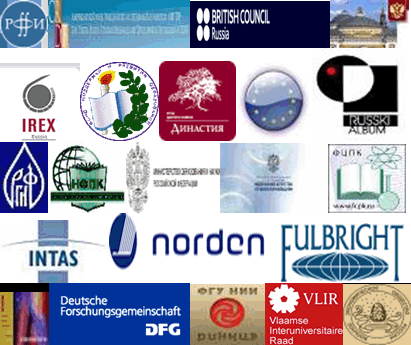 КОНКУРСЫ РОССИЙСКИХ И МЕЖДУНАРОДНЫХ ФОНДОВ И ПРОГРАММ